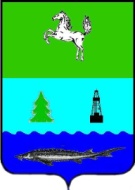 СОВЕТЗАВОДСКОГО СЕЛЬСКОГО ПОСЕЛЕНИЯПАРАБЕЛЬСКОГО РАЙОНАТОМСКОЙ ОБЛАСТИРЕШЕНИЕот 27.06.2017                    									№ 18п. ЗаводскойО Порядке предоставления помещений депутатам Совета Заводского сельского поселения для проведения встреч с избирателями В соответствии с частью 5.3 статьи 40 Федерального закона от 6 октября 2003 года № 131-ФЗ «Об общих принципах организации местного самоуправления в Российской Федерации», Уставом муниципального образования Заводское сельское поселение Парабельского района Томской области, принятым решением Совета Заводского сельского поселения от 17.07.2015 № 17,СОВЕТ РЕШИЛ:1.	Утвердить Порядок предоставления помещений депутатам Совета Заводского сельского поселения для проведения встреч с избирателями, согласно приложению.2.	Администрации Заводского сельского поселения обеспечить предоставление помещений депутатам Заводского сельского поселения для проведения встреч с избирателями.3.	Настоящее решение вступает в силу со дня его обнародования.4.	Обнародовать решение в Информационном бюллетене Совета Заводского сельского поселения, а также разместить на официальном сайте Заводского сельского поселения в информационно-телекоммуникационной сети «Интернет» http://zavodskoesp.ru.5.	Контроль возложить на контрольно-правовой комитет Совета Заводского сельского поселенияГлава поселения                                                               Е.В. КузнецовПриложениек решениюСовета Заводскогосельского поселенияот 27.06.2017 № 18ПОРЯДОКпредоставления помещений депутатам Совета Заводского сельского поселения для проведения встреч с избирателями1. Депутаты (кандидаты в депутаты) Совета Заводского сельского поселения (далее – депутаты) в соответствии с Федеральным законом от 06.10.2003 № 131-ФЗ «Об общих принципах организации местного самоуправления в Российской Федерации», Федеральным законом от 02.05.2006 № 59-ФЗ «О порядке рассмотрения обращений граждан Российской Федерации», Уставом муниципального образования Заводское сельское поселение Парабельского района Томской области, принятым решением Совета Заводского сельского поселения от 17.07.2015 № 17 и другими муниципальными правовыми актами Заводского сельского поселения осуществляют встречи с избирателями (далее – прием граждан) в целях решения вопросов местного значения.2. Прием граждан осуществляется депутатами  в помещениях, предусмотренных настоящим порядком по согласованному с Администрацией Заводского сельского поселения (далее – Администрация) графику на основании письменного заявления депутата. 3. Прием граждан депутатом может осуществляться по следующим адресам:- здание Администрации: Томская область, Парабельский район, п. Заводской, ул. 60 лет СССР, 19;- помещения, принадлежащие на праве собственности муниципальному образованию Заводского сельского поселения (здание Досугового центра): Томская область, Парабельский район, с. Нельмач, ул. Сибирская, 22. 4. Для предоставления помещения для осуществления приема депутат направляет в адрес Администрации письменное обращение о предоставлении ему помещения (ий) для организации приёма граждан (далее - обращение). Обращение депутата на предоставление помещения направляется в Администрацию не позднее, чем за 7 дней до даты проведения встречи.В обращении должно быть указано место (помещение), дата и время проведения встречи, предполагаемое количество избирателей, необходимое техническое обеспечение. 5. Обращение подлежит рассмотрению в Администрации в срок не превышающий 15 календарных дней. О результате рассмотрения обращения в адрес депутата направляется уведомление. В уведомлении указывается адрес помещения, которое предоставлено депутату для приема граждан, дата осуществления приема граждан, график осуществления приема. Информация указанная в уведомлении размещается на официальном сайте Заводского сельского поселения в информационно-телекоммуникационной сети «Интернет» http://zavodskoesp.ru.6. Помещение, предоставленное депутату, не может использоваться в иных целях, за исключением работы с избирателями и осуществления депутатских полномочий в избирательном округе.7. В случае невозможности предоставления указанного в обращении помещения Администрация предлагает предоставить депутату другое помещение, пригодное для проведения данного мероприятия.8. В ходе осуществления приема граждан депутатом осуществляет следующие функции:организует и проводит прием граждан;организует встречи граждан с представителями Администрации, муниципальных предприятий и (или) учреждений;оказывает информационную и консультативную помощь гражданам по вопросам, связанным с деятельностью Администрации;иные функции в соответствии с поручениями депутата.9. График приема граждан вывешивается в местах расположения помещений предоставленного депутату для осуществления приема граждан и размещается в информационно-телекоммуникационной сети «Интернет» http://zavodskoesp.ru..10. Депутат, ведущий прием граждан, регистрирует все обращения, поступившие в адрес депутата, о чем делается соответствующая запись в журнале.11. В ходе приема гражданин вправе обратиться к депутату с устным или письменным обращением.12. В случае если изложенные в устном обращении факты и обстоятельства являются очевидными и не требуют дополнительной проверки, ответ на обращение с согласия гражданина может быть дан устно в ходе приема. В остальных случаях дается письменный ответ по существу поставленных в обращении вопросов.13. Подготовка письменного ответа на устное обращение, поступившее в ходе приема, осуществляется в соответствии с правилами, установленными для рассмотрения письменных обращений.14. Письменное обращение, принятое в ходе приема, подлежит регистрации и рассмотрению в порядке, установленном Федеральным законом от 02.05.2006 № 59-ФЗ «О порядке рассмотрения обращений граждан Российской Федерации».15. При рассмотрении обращения не допускается разглашение сведений, содержащихся в обращении, а также сведений, касающихся частной жизни гражданина, без его согласия.16. В случае если в обращении содержатся вопросы, решение которых не входит в компетенцию депутата, гражданину дается разъяснение, куда и в каком порядке ему следует обратиться.17. В ходе приема гражданину может быть отказано в дальнейшем рассмотрении обращения, если ему ранее был дан ответ по существу поставленных в обращении вопросов.